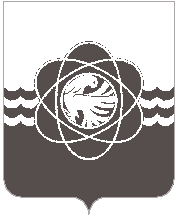 П О С Т А Н О В Л Е Н И ЕОт     27.09.2023      №    921                В связи с кадровыми изменениямиАдминистрация муниципального образования «город Десногорск» Смоленской области постановляет: 1. Внести в постановление Администрации муниципального образования «город Десногорск» от 02.03.2020 № 199 «Об утверждении Положения                 о сборном эвакуационном пункте муниципального образования «город Десногорск» Смоленской области, Перечня сборных эвакуационных пунктов, назначении начальников сборных эвакуационных пунктов и признании утратившими силу некоторых правовых актов» (в ред. от 24.07.2020 № 545,        от 14.04.2021 № 321, от 03.10.2022 № 787, 10.10.2022 № 815, от 01.02.2023 №78) следующее изменение: - в абзаце 6 пункта 2 слова «Жукову Ирину Владимировну», заменить словами «Михайлову Инну Леонидовну». 2. Отделу информационных технологий и связи с общественностью      (Е.О. Таистовой) разместить настоящее постановление на официальном сайте Администрации муниципального образования «город Десногорск» Смоленской области в информационной-телекоммуникационной сети «Интернет». 3. Контроль исполнения настоящего постановления возложить                  на временно исполняющего обязанности первого заместителя Главы муниципального образования «город Десногорск» Смоленской области - председателя эвакуационной комиссии муниципального образования               З.В. Бриллиантову и начальника муниципального бюджетного учреждения «Управление по делам гражданской обороны и чрезвычайным ситуациям» муниципального образования «город Десногорск» Смоленской области          С.А. Хазова. Глава муниципального образования«город Десногорск» Смоленской области 	                              А.А. ТерлецкийО внесении изменения                          в постановление Администрации муниципального образования «город Десногорск» Смоленской области    от 02.03.2020 № 199  «Об утверждении
Положения о сборном эвакуационном
пункте муниципального образования «город Десногорск» Смоленской области, Перечня сборных эвакуационных пунктов, назначении начальников сборных эвакуационных пунктов и признании утратившими силу некоторых правовых актов» 